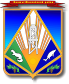 МУНИЦИПАЛЬНОЕ ОБРАЗОВАНИЕХАНТЫ-МАНСИЙСКИЙ РАЙОНХанты-Мансийский автономный округ – ЮграАДМИНИСТРАЦИЯ ХАНТЫ-МАНСИЙСКОГО РАЙОНАП О С Т А Н О В Л Е Н И Еот 08.04.2015          			                                                            № 72г. Ханты-МансийскО внесении изменений в постановление администрации Ханты-Мансийского района от 30 сентября 2013 года № 238«О муниципальной программе «Защита населения и территорийот чрезвычайных ситуаций, обеспечение пожарной безопасности в Ханты-Мансийском районе  на 2014 – 2017 годы»Руководствуясь Бюджетным кодексом Российской Федерации,                      в соответствии с постановлением администрации Ханты-Мансийского района от 09 августа 2013 года № 199 «О программах Ханты-Мансийского района»:1. Внести в приложение к постановлению администрации Ханты-Мансийского района от 30 сентября 2013 года № 238  «О муниципальной программе «Защита населения и территорий от чрезвычайных ситуаций, обеспечение пожарной безопасности в Ханты-Мансийском районе                   на 2014 – 2017 годы» следующие изменения:1.1. В разделе 1 «Паспорт муниципальной Программы» строку  «Ожидаемые конечные результаты реализации муниципальной программы» изложить в следующей редакции:«        ».1.2. Приложения 1, 2 к Программе изложить в новой редакции согласно приложению к настоящему постановлению.2. Опубликовать настоящее постановление в газете «Наш район»                    и разместить на официальном сайте администрации Ханты-Мансийского района.3. Контроль за выполнением постановления возложить                        на заместителя главы администрации района по взаимодействию                         с муниципальными образованиями.Глава администрации Ханты-Мансийского района                                                           В.Г.Усманов Приложениек постановлению администрацииХанты-Мансийского района от 08.04.2015 № 72«Приложение 1 к Программе Система показателей, характеризующих результаты реализации муниципальной программы	Муниципальная программа «Защита населения и территорий от чрезвычайных ситуаций, обеспечение пожарной безопасности                      в Ханты-Мансийском районе  на 2014 – 2017 годы».	Подпрограмма 1 «Защита населения и территорий Ханты-Мансийского района от чрезвычайных ситуаций».	Подпрограмма 2 «Обеспечение пожарной безопасности в Ханты-Мансийском районе».	Координатор муниципальной программы – МКУ «Управление гражданской защиты».Приложение 2 к ПрограммеОсновные программные мероприятия * – планируемый срок реализации мероприятия.										                         ».Ожидаемые конечные результаты реализации муниципальной программыстабилизация обстановки с пожарами, ежегодное сокращение количества пожаров на 2 процента;снижение к 2017 году (по сравнению с 2013 годом):количества погибших и получивших травмы                      при пожарах в населенных пунктах до 3 человек                 или на 31 процент;100-процентный охват населения района в части своевременного и гарантированного оповещения                 об угрозе возникновения чрезвычайных ситуаций либо о чрезвычайных ситуациях;сокращение количества погибших людей на водных объектах№ п/пНаименование  показателей   
результатовБазовый показатель на начало реализации муниципальной программыЗначения показателя по годамЗначения показателя по годамЗначения показателя по годамЗначения показателя по годамЦелевое значение
показателя                   на момент окончания действия муниципаль-ной программы№ п/пНаименование  показателей   
результатовБазовый показатель на начало реализации муниципальной программы2014        год2015           год2016               год2017 годЦелевое значение
показателя                   на момент окончания действия муниципаль-ной программы123456781.Показатели  непосредственных результатов     1.1.Количество пожаров на 100 тыс. населения   (единиц)2482482432382332331.2.Численность погибших на пожарах в населенных пунктах (человек)2211111.3.Количество получивших травмы при пожарах в населенных пунктах  (человек)3333222.Показатели конечных результатов2.1.Доля охвата населения в части своевременного и гарантированного оповещения об угрозе возникновения чрезвычайных ситуаций либо о чрезвычайных ситуациях (процентов) 8590100100100100№ п/пМероприятиямуниципальной программыМуниципальный заказчикИсточники финансированияФинансовые затраты на реализацию(тыс. рублей)Финансовые затраты на реализацию(тыс. рублей)Финансовые затраты на реализацию(тыс. рублей)Финансовые затраты на реализацию(тыс. рублей)Финансовые затраты на реализацию(тыс. рублей)Финансовые затраты на реализацию(тыс. рублей)Финансовые затраты на реализацию(тыс. рублей)Исполнители
муниципальной программы№ п/пМероприятиямуниципальной программыМуниципальный заказчикИсточники финансированиявсегов том числев том числев том числев том числев том числев том числеИсполнители
муниципальной программы№ п/пМероприятиямуниципальной программыМуниципальный заказчикИсточники финансированиявсего2014 год2014 год2014 год2015 год2016 год2017 годИсполнители
муниципальной программы№ п/пМероприятиямуниципальной программыМуниципальный заказчикИсточники финансированиявсегопланфактфакт12345677891011Цель 1. Повышение защиты населения и территорий Ханты-Мансийского района от чрезвычайных ситуаций техногенного и природного характераЦель 1. Повышение защиты населения и территорий Ханты-Мансийского района от чрезвычайных ситуаций техногенного и природного характераЦель 1. Повышение защиты населения и территорий Ханты-Мансийского района от чрезвычайных ситуаций техногенного и природного характераЦель 1. Повышение защиты населения и территорий Ханты-Мансийского района от чрезвычайных ситуаций техногенного и природного характераЦель 1. Повышение защиты населения и территорий Ханты-Мансийского района от чрезвычайных ситуаций техногенного и природного характераЦель 1. Повышение защиты населения и территорий Ханты-Мансийского района от чрезвычайных ситуаций техногенного и природного характераЦель 1. Повышение защиты населения и территорий Ханты-Мансийского района от чрезвычайных ситуаций техногенного и природного характераЦель 1. Повышение защиты населения и территорий Ханты-Мансийского района от чрезвычайных ситуаций техногенного и природного характераЦель 1. Повышение защиты населения и территорий Ханты-Мансийского района от чрезвычайных ситуаций техногенного и природного характераЦель 1. Повышение защиты населения и территорий Ханты-Мансийского района от чрезвычайных ситуаций техногенного и природного характераЦель 1. Повышение защиты населения и территорий Ханты-Мансийского района от чрезвычайных ситуаций техногенного и природного характераЦель 1. Повышение защиты населения и территорий Ханты-Мансийского района от чрезвычайных ситуаций техногенного и природного характераПодпрограмма 1 «Защита населения и территорий Ханты-Мансийского района от чрезвычайных ситуаций»Подпрограмма 1 «Защита населения и территорий Ханты-Мансийского района от чрезвычайных ситуаций»Подпрограмма 1 «Защита населения и территорий Ханты-Мансийского района от чрезвычайных ситуаций»Подпрограмма 1 «Защита населения и территорий Ханты-Мансийского района от чрезвычайных ситуаций»Подпрограмма 1 «Защита населения и территорий Ханты-Мансийского района от чрезвычайных ситуаций»Подпрограмма 1 «Защита населения и территорий Ханты-Мансийского района от чрезвычайных ситуаций»Подпрограмма 1 «Защита населения и территорий Ханты-Мансийского района от чрезвычайных ситуаций»Подпрограмма 1 «Защита населения и территорий Ханты-Мансийского района от чрезвычайных ситуаций»Подпрограмма 1 «Защита населения и территорий Ханты-Мансийского района от чрезвычайных ситуаций»Подпрограмма 1 «Защита населения и территорий Ханты-Мансийского района от чрезвычайных ситуаций»Подпрограмма 1 «Защита населения и территорий Ханты-Мансийского района от чрезвычайных ситуаций»Подпрограмма 1 «Защита населения и территорий Ханты-Мансийского района от чрезвычайных ситуаций»Задача 1.1. Создание резерва для ликвидации чрезвычайных ситуацийЗадача 1.1. Создание резерва для ликвидации чрезвычайных ситуацийЗадача 1.1. Создание резерва для ликвидации чрезвычайных ситуацийЗадача 1.1. Создание резерва для ликвидации чрезвычайных ситуацийЗадача 1.1. Создание резерва для ликвидации чрезвычайных ситуацийЗадача 1.1. Создание резерва для ликвидации чрезвычайных ситуацийЗадача 1.1. Создание резерва для ликвидации чрезвычайных ситуацийЗадача 1.1. Создание резерва для ликвидации чрезвычайных ситуацийЗадача 1.1. Создание резерва для ликвидации чрезвычайных ситуацийЗадача 1.1. Создание резерва для ликвидации чрезвычайных ситуацийЗадача 1.1. Создание резерва для ликвидации чрезвычайных ситуацийЗадача 1.1. Создание резерва для ликвидации чрезвычайных ситуаций1.1.Создание вещевогои продовольственного резерваадминистрация Ханты-Мансийского районабюджет района197,317,317,317,38496администрация Ханты-Мансийского района; МКУ «УГЗ»Итого по задаче 1.1Итого по задаче 1.1Итого по задаче 1.1бюджет района197,317,317,317,38496Задача 1.2. Организация работы по обеспечению безопасности людей на водных объектахЗадача 1.2. Организация работы по обеспечению безопасности людей на водных объектахЗадача 1.2. Организация работы по обеспечению безопасности людей на водных объектахЗадача 1.2. Организация работы по обеспечению безопасности людей на водных объектахЗадача 1.2. Организация работы по обеспечению безопасности людей на водных объектахЗадача 1.2. Организация работы по обеспечению безопасности людей на водных объектахЗадача 1.2. Организация работы по обеспечению безопасности людей на водных объектахЗадача 1.2. Организация работы по обеспечению безопасности людей на водных объектахЗадача 1.2. Организация работы по обеспечению безопасности людей на водных объектахЗадача 1.2. Организация работы по обеспечению безопасности людей на водных объектахЗадача 1.2. Организация работы по обеспечению безопасности людей на водных объектахЗадача 1.2. Организация работы по обеспечению безопасности людей на водных объектах1.2.1.Создание общественных спасательных постов и пропаганда правил поведения населения в местах массового отдыха людей на водных объектах в сельских поселениях, в том числе:администрация Ханты-Мансийского районавсего1474,11045,41045,41045,4208,7162041.2.1.Создание общественных спасательных постов и пропаганда правил поведения населения в местах массового отдыха людей на водных объектах в сельских поселениях, в том числе:администрация Ханты-Мансийского районабюджет автономного округа287,299,499,499,4187,81.2.1.Создание общественных спасательных постов и пропаганда правил поведения населения в местах массового отдыха людей на водных объектах в сельских поселениях, в том числе:администрация Ханты-Мансийского районабюджет района – всего1186,994694694620,9162041.2.1.Создание общественных спасательных постов и пропаганда правил поведения населения в местах массового отдыха людей на водных объектах в сельских поселениях, в том числе:администрация Ханты-Мансийского районав том числе:1.2.1.Создание общественных спасательных постов и пропаганда правил поведения населения в местах массового отдыха людей на водных объектах в сельских поселениях, в том числе:администрация Ханты-Мансийского районасредства бюджета района 1154,9934,9934,9934,9162041.2.1.Создание общественных спасательных постов и пропаганда правил поведения населения в местах массового отдыха людей на водных объектах в сельских поселениях, в том числе:администрация Ханты-Мансийского районасредства бюджета района на софинансиро-вание расходов за счет средств бюджета автономного округа3211,111,111,120,91.2.1.1.Выкатнойадминистрация Ханты-Мансийского районабюджет района54545454сельское поселение Выкатной1.2.1.2.Горноправдинскадминистрация Ханты-Мансийского районабюджет района 16,616,616,616,6сельское поселение Горноправдинск1.2.1.3.Кедровыйадминистрация Ханты-Мансийского районабюджет района 108108108108сельское поселение Кедровый1.2.1.4.Красноленинскийадминистрация Ханты-Мансийского районабюджет района 54545454сельское поселениеКрасноленинский1.2.1.5.Кышикадминистрация Ханты-Мансийского районабюджет района 54545454сельское поселениеКышик1.2.1.6.Луговскойадминистрация Ханты-Мансийского районабюджет района 270270270270сельское поселение Луговской1.2.1.7.Нялинскоеадминистрация Ханты-Мансийского районабюджет района 108108108108сельское поселениеНялинское1.2.1.8.Селияровоадминистрация Ханты-Мансийского районабюджет района 54545454сельское поселение Селиярово1.2.1.9.Сибирскийадминистрация Ханты-Мансийского районабюджет района 162162162162сельское поселение Сибирский1.2.1.10.Цингалыадминистрация Ханты-Мансийского районабюджет района 54545454сельское поселение Цингалы1.2.1.11.Шапшаадминистрация Ханты-Мансийского районавсего110,8110,8110,8110,8сельское поселение Шапша1.2.1.11.Шапшаадминистрация Ханты-Мансийского районабюджет автономного округа99,499,499,499,4сельское поселение Шапша1.2.1.11.Шапшаадминистрация Ханты-Мансийского районабюджет района – всего11,411,411,411,4сельское поселение Шапша1.2.1.11.Шапшаадминистрация Ханты-Мансийского районав том числе:сельское поселение Шапша1.2.1.11.Шапшаадминистрация Ханты-Мансийского районасредства бюджета района 0,30,30,30,3сельское поселение Шапша1.2.1.11.Шапшаадминистрация Ханты-Мансийского районасредства бюджета района на софинансиро-вание расходов за счет средств бюджета автономного округа11,111,111,111,1сельское поселение Шапша1.2.1.12.Согомадминистрация Ханты-Мансийского районабюджет района сельское поселениеСогом1.2.1.13.МКУ «Управление гражданской защиты»администрация Ханты-Мансийского районавсего428,7208,716204МКУ «Управление гражданской защиты»1.2.1.13.МКУ «Управление гражданской защиты»администрация Ханты-Мансийского районабюджет автономного округа187,8187,8МКУ «Управление гражданской защиты»1.2.1.13.МКУ «Управление гражданской защиты»администрация Ханты-Мансийского районабюджет района – всего240,920,916204МКУ «Управление гражданской защиты»1.2.1.13.МКУ «Управление гражданской защиты»администрация Ханты-Мансийского районав том числе:МКУ «Управление гражданской защиты»1.2.1.13.МКУ «Управление гражданской защиты»администрация Ханты-Мансийского районасредства бюджета района 22016204МКУ «Управление гражданской защиты»1.2.1.13.МКУ «Управление гражданской защиты»администрация Ханты-Мансийского районасредства бюджета района на софинансиро-вание расходов за счет средств бюджета автономного округа20,920,9МКУ «Управление гражданской защиты»1.2.2.Ремонт дамб обвалований               в населенных пунктах Кирпичный, Белогорье сельского поселения Луговскойадминистрация Ханты-Мансийского районабюджет района13001300сельское поселение Луговской1.2.3.Содержание и обслуживание дамбы обвалования п. Луговской сельского поселения Луговской администрация Ханты-Мансийского районабюджет района200200сельское поселение ЛуговскойИтого по задаче 1.2Итого по задаче 1.2Итого по задаче 1.2всего2974,11045,41045,41045,41708,716204Итого по задаче 1.2Итого по задаче 1.2Итого по задаче 1.2бюджет автономного округа287,299,499,499,4187,8Итого по задаче 1.2Итого по задаче 1.2Итого по задаче 1.2бюджет района – всего2686,99469469461520,916204Итого по задаче 1.2Итого по задаче 1.2Итого по задаче 1.2в том числе:Итого по задаче 1.2Итого по задаче 1.2Итого по задаче 1.2средства бюджета района 2654,9934,9934,9934,9150016204Итого по задаче 1.2Итого по задаче 1.2Итого по задаче 1.2средства бюджета района на софинансиро-вание расходов за счет средств бюджета автономного округа3211,111,111,120,9Задача 1.3. Создание и поддержание в постоянной готовности муниципальных систем оповещения и информирования населения о чрезвычайных ситуацияхЗадача 1.3. Создание и поддержание в постоянной готовности муниципальных систем оповещения и информирования населения о чрезвычайных ситуацияхЗадача 1.3. Создание и поддержание в постоянной готовности муниципальных систем оповещения и информирования населения о чрезвычайных ситуацияхЗадача 1.3. Создание и поддержание в постоянной готовности муниципальных систем оповещения и информирования населения о чрезвычайных ситуацияхЗадача 1.3. Создание и поддержание в постоянной готовности муниципальных систем оповещения и информирования населения о чрезвычайных ситуацияхЗадача 1.3. Создание и поддержание в постоянной готовности муниципальных систем оповещения и информирования населения о чрезвычайных ситуацияхЗадача 1.3. Создание и поддержание в постоянной готовности муниципальных систем оповещения и информирования населения о чрезвычайных ситуацияхЗадача 1.3. Создание и поддержание в постоянной готовности муниципальных систем оповещения и информирования населения о чрезвычайных ситуацияхЗадача 1.3. Создание и поддержание в постоянной готовности муниципальных систем оповещения и информирования населения о чрезвычайных ситуацияхЗадача 1.3. Создание и поддержание в постоянной готовности муниципальных систем оповещения и информирования населения о чрезвычайных ситуацияхЗадача 1.3. Создание и поддержание в постоянной готовности муниципальных систем оповещения и информирования населения о чрезвычайных ситуацияхЗадача 1.3. Создание и поддержание в постоянной готовности муниципальных систем оповещения и информирования населения о чрезвычайных ситуациях1.3.1.Создание муниципальных систем оповещения населения об угрозе возникновения или о возникновении чрезвычайных ситуаций            в сельских поселениях,              в том числе:администрация Ханты-Мансийского районабюджет района*департаментстроительства,архитектуры и ЖКХ;МКУ «УКС и Р»1.3.1.1.Выкатнойадминистрация Ханты-Мансийского районабюджет района*департаментстроительства,архитектуры и ЖКХ; МКУ «УКС и Р»1.3.1.2.Горноправдинскадминистрация Ханты-Мансийского районабюджет района*департаментстроительства,архитектуры и ЖКХ; МКУ «УКС и Р»1.3.1.3.Кедровыйадминистрация Ханты-Мансийского районабюджет района*департаментстроительства,архитектуры и ЖКХ; МКУ «УКС и Р»1.3.1.4.Красноленинскийадминистрация Ханты-Мансийского районабюджет района*департаментстроительства,архитектуры и ЖКХ; МКУ «УКС и Р»1.3.1.5.Кышикадминистрация Ханты-Мансийскогорайонабюджет районадепартаментстроительства,архитектуры и ЖКХ; МКУ «УКС и Р»1.3.1.6.Луговскойадминистрация Ханты-Мансийского районабюджет района*департаментстроительства,архитектуры и ЖКХ; МКУ «УКС и Р»1.3.1.7.Нялинскоеадминистрация Ханты-Мансийского районабюджет района*департаментстроительства,архитектуры и ЖКХ; МКУ «УКС и Р»1.3.1.8.Селияровоадминистрация Ханты-Мансийского районабюджет района*департаментстроительства,архитектуры и ЖКХ;МКУ «УКС и Р»1.3.1.9.Сибирскийадминистрация Ханты-Мансийского районабюджет района*департаментстроительства,архитектуры и ЖКХ; МКУ «УКС и Р»1.3.1.10.Согомадминистрация Ханты-Мансийского районабюджет района*департаментстроительства,архитектуры и ЖКХ; МКУ «УКС и Р»1.3.1.11.Цингалыадминистрация Ханты-Мансийского районабюджет района*департаментстроительства,архитектуры и ЖКХ; МКУ «УКС и Р»1.3.1.12.ШапшаадминистрацияХанты-Мансийскогорайонабюджет района*департаментстроительства,архитектуры и ЖКХ; МКУ «УКС и Р»1.3.2.Содержание и обслуживание муниципальных систем оповещения населения об угрозе возникновения или о возникновении чрезвычайных ситуацийв сельских поселениях, в том числе:администрация Ханты-Мансийского районабюджет района**сельские поселения Ханты-Мансийского района1.3.2.1.Выкатнойадминистрация Ханты-Мансийского районабюджет района**сельское поселение Выкатной1.3.2.2.Горноправдинскадминистрация Ханты-Мансийского районабюджет района**сельское поселение Горноправдинск1.3.2.3.Кедровыйадминистрация Ханты-Мансийского районабюджет района**сельское поселение Кедровый1.3.2.4.Красноленинскийадминистрация Ханты-Мансийского районабюджет района**сельское поселение Красноленинский1.3.2.5.Кышикадминистрация Ханты-Мансийскогорайонабюджет района**сельское поселение Кышик1.3.2.6.Луговскойадминистрация Ханты-Мансийскогорайонабюджет района**сельское поселениеЛуговской1.3.2.7.Нялинскоеадминистрация Ханты-Мансийского районабюджет района**сельское поселениеНялинское1.3.2.8.Селияровоадминистрация Ханты-Мансийского районабюджет района**сельское поселение Селиярово1.3.2.9.Сибирскийадминистрация Ханты-Мансийского районабюджет района**сельское поселение Сибирский1.3.2.10.Согомадминистрация Ханты-Мансийского районабюджет района**сельское поселение Согом1.3.2.11.Цингалыадминистрация Ханты-Мансийского районабюджет района**сельское поселение Цингалы1.3.2.12.Шапшаадминистрация Ханты-Мансийскогорайонабюджет района**сельское поселение Шапша1.3.2.13.ЕДДСадминистрация Ханты-Мансийскогорайонабюджет района**администрация Ханты-Мансийскогорайона; МКУ «УГЗ»1.3.3.Разработка проекта муниципальных систем оповещения населения об угрозе возникновения или о возникновении чрезвычайных ситуацийадминистрация Ханты-Мансийскогорайонабюджет района*администрация Ханты-Мансийского района; МКУ «УГЗ»Итого по задаче 1.3Итого по задаче 1.3Итого по задаче 1.3бюджет районаИтого по подпрограмме 1Итого по подпрограмме 1Итого по подпрограмме 1всего3171,41062,71062,71062,71708,7100300Итого по подпрограмме 1Итого по подпрограмме 1Итого по подпрограмме 1бюджет автономного округа287,299,499,499,4187,8Итого по подпрограмме 1Итого по подпрограмме 1Итого по подпрограмме 1бюджет района – всего2884,2963,3963,3963,31520,9100300Итого по подпрограмме 1Итого по подпрограмме 1Итого по подпрограмме 1в том числе:Итого по подпрограмме 1Итого по подпрограмме 1Итого по подпрограмме 1средства бюджета района 2852,2952,2952,2952,21500100300Итого по подпрограмме 1Итого по подпрограмме 1Итого по подпрограмме 1средства бюджета района на софинансиро-вание расходовза счет средств бюджета автономного округа3211,111,111,120,9Подпрограмма 2 «Обеспечение пожарной безопасности в Ханты-Мансийском районе»Подпрограмма 2 «Обеспечение пожарной безопасности в Ханты-Мансийском районе»Подпрограмма 2 «Обеспечение пожарной безопасности в Ханты-Мансийском районе»Подпрограмма 2 «Обеспечение пожарной безопасности в Ханты-Мансийском районе»Подпрограмма 2 «Обеспечение пожарной безопасности в Ханты-Мансийском районе»Подпрограмма 2 «Обеспечение пожарной безопасности в Ханты-Мансийском районе»Подпрограмма 2 «Обеспечение пожарной безопасности в Ханты-Мансийском районе»Подпрограмма 2 «Обеспечение пожарной безопасности в Ханты-Мансийском районе»Подпрограмма 2 «Обеспечение пожарной безопасности в Ханты-Мансийском районе»Подпрограмма 2 «Обеспечение пожарной безопасности в Ханты-Мансийском районе»Подпрограмма 2 «Обеспечение пожарной безопасности в Ханты-Мансийском районе»Подпрограмма 2 «Обеспечение пожарной безопасности в Ханты-Мансийском районе»Цель 1. Сокращение количества пожаров, материальных потерь и гибели людей на пожарах, создание условий для организации тушения пожаров в населенных пунктах Ханты-Мансийского районаЦель 1. Сокращение количества пожаров, материальных потерь и гибели людей на пожарах, создание условий для организации тушения пожаров в населенных пунктах Ханты-Мансийского районаЦель 1. Сокращение количества пожаров, материальных потерь и гибели людей на пожарах, создание условий для организации тушения пожаров в населенных пунктах Ханты-Мансийского районаЦель 1. Сокращение количества пожаров, материальных потерь и гибели людей на пожарах, создание условий для организации тушения пожаров в населенных пунктах Ханты-Мансийского районаЦель 1. Сокращение количества пожаров, материальных потерь и гибели людей на пожарах, создание условий для организации тушения пожаров в населенных пунктах Ханты-Мансийского районаЦель 1. Сокращение количества пожаров, материальных потерь и гибели людей на пожарах, создание условий для организации тушения пожаров в населенных пунктах Ханты-Мансийского районаЦель 1. Сокращение количества пожаров, материальных потерь и гибели людей на пожарах, создание условий для организации тушения пожаров в населенных пунктах Ханты-Мансийского районаЦель 1. Сокращение количества пожаров, материальных потерь и гибели людей на пожарах, создание условий для организации тушения пожаров в населенных пунктах Ханты-Мансийского районаЦель 1. Сокращение количества пожаров, материальных потерь и гибели людей на пожарах, создание условий для организации тушения пожаров в населенных пунктах Ханты-Мансийского районаЦель 1. Сокращение количества пожаров, материальных потерь и гибели людей на пожарах, создание условий для организации тушения пожаров в населенных пунктах Ханты-Мансийского районаЦель 1. Сокращение количества пожаров, материальных потерь и гибели людей на пожарах, создание условий для организации тушения пожаров в населенных пунктах Ханты-Мансийского районаЦель 1. Сокращение количества пожаров, материальных потерь и гибели людей на пожарах, создание условий для организации тушения пожаров в населенных пунктах Ханты-Мансийского районаЗадача 2.1. Защита сельских населенных пунктов, расположенных в лесных массивах, от лесных пожаровЗадача 2.1. Защита сельских населенных пунктов, расположенных в лесных массивах, от лесных пожаровЗадача 2.1. Защита сельских населенных пунктов, расположенных в лесных массивах, от лесных пожаровЗадача 2.1. Защита сельских населенных пунктов, расположенных в лесных массивах, от лесных пожаровЗадача 2.1. Защита сельских населенных пунктов, расположенных в лесных массивах, от лесных пожаровЗадача 2.1. Защита сельских населенных пунктов, расположенных в лесных массивах, от лесных пожаровЗадача 2.1. Защита сельских населенных пунктов, расположенных в лесных массивах, от лесных пожаровЗадача 2.1. Защита сельских населенных пунктов, расположенных в лесных массивах, от лесных пожаровЗадача 2.1. Защита сельских населенных пунктов, расположенных в лесных массивах, от лесных пожаровЗадача 2.1. Защита сельских населенных пунктов, расположенных в лесных массивах, от лесных пожаровЗадача 2.1. Защита сельских населенных пунктов, расположенных в лесных массивах, от лесных пожаровЗадача 2.1. Защита сельских населенных пунктов, расположенных в лесных массивах, от лесных пожаров2.1.Устройство защитных противопожарных полос                          в населенных пунктах района, в том числе:администрация Ханты-Мансийского районабюджет района4004002.1.1.п. Кедровыйадминистрация Ханты-Мансийского районабюджет района5050сельское поселение Кедровый2.1.2.п. КрасноленинскийадминистрацияХанты-Мансийского районабюджет района5050сельскоепоселение Красноленинский2.1.3.с. Кышикадминистрация Ханты-Мансийского районабюджет района5050сельское поселение Кышик2.1.4.с. НялинскоеадминистрацияХанты-Мансийского районабюджет района5050сельскоепоселение Нялинское2.1.5.с. Цингалыадминистрация Ханты-Мансийского районабюджет района5050сельское поселение Цингалы2.1.6.д. Шапшаадминистрация Ханты-Мансийского районабюджет района5050сельское поселение Шапша2.1.7.д. Ягурьяхадминистрация Ханты-Мансийского районабюджет района5050сельское поселение Луговской2.1.8.д. ЯркиадминистрацияХанты-Мансийского районабюджет района5050сельское поселениеШапшаИтого по задаче 2.1Итого по задаче 2.1Итого по задаче 2.1бюджет района400400Задача 2.2. Обеспечение защиты от пожаров объектов культуры, здравоохранения, образования, муниципального жилья и иных зданий и сооружений, находящихся в муниципальной собственностиЗадача 2.2. Обеспечение защиты от пожаров объектов культуры, здравоохранения, образования, муниципального жилья и иных зданий и сооружений, находящихся в муниципальной собственностиЗадача 2.2. Обеспечение защиты от пожаров объектов культуры, здравоохранения, образования, муниципального жилья и иных зданий и сооружений, находящихся в муниципальной собственностиЗадача 2.2. Обеспечение защиты от пожаров объектов культуры, здравоохранения, образования, муниципального жилья и иных зданий и сооружений, находящихся в муниципальной собственностиЗадача 2.2. Обеспечение защиты от пожаров объектов культуры, здравоохранения, образования, муниципального жилья и иных зданий и сооружений, находящихся в муниципальной собственностиЗадача 2.2. Обеспечение защиты от пожаров объектов культуры, здравоохранения, образования, муниципального жилья и иных зданий и сооружений, находящихся в муниципальной собственностиЗадача 2.2. Обеспечение защиты от пожаров объектов культуры, здравоохранения, образования, муниципального жилья и иных зданий и сооружений, находящихся в муниципальной собственностиЗадача 2.2. Обеспечение защиты от пожаров объектов культуры, здравоохранения, образования, муниципального жилья и иных зданий и сооружений, находящихся в муниципальной собственностиЗадача 2.2. Обеспечение защиты от пожаров объектов культуры, здравоохранения, образования, муниципального жилья и иных зданий и сооружений, находящихся в муниципальной собственностиЗадача 2.2. Обеспечение защиты от пожаров объектов культуры, здравоохранения, образования, муниципального жилья и иных зданий и сооружений, находящихся в муниципальной собственностиЗадача 2.2. Обеспечение защиты от пожаров объектов культуры, здравоохранения, образования, муниципального жилья и иных зданий и сооружений, находящихся в муниципальной собственностиЗадача 2.2. Обеспечение защиты от пожаров объектов культуры, здравоохранения, образования, муниципального жилья и иных зданий и сооружений, находящихся в муниципальной собственности2.2.1.Строительство пожарного водоема (резервуара)        30 куб. м в с. Батово Ханты-Мансийского района (2 шт.)администрация Ханты-Мансийского районабюджет района *департамент строительства,архитектуры и ЖКХ;МКУ «УКС и Р»2.2.2.Строительство пожарных водоемов (резервуаров) 2 шт. по 30 куб. м в с. Елизарово Ханты-Мансийского районаадминистрация Ханты-Мансийского районабюджет района *департамент строительства,архитектуры и ЖКХ;МКУ «УКС и Р»2.2.3.Строительство пожарных водоемов (резервуаров)         2 шт. по 30 куб. мв п. Кирпичный Ханты-Мансийского районаадминистрация Ханты-Мансийского районабюджет района *департамент строительства,архитектуры и ЖКХ;МКУ «УКС и Р»2.2.4.Строительство пожарных водоемов (резервуаров) 2 шт. по 30 куб. м  в с. Кышик Ханты-Мансийского районаадминистрация Ханты-Мансийского районабюджет района *департамент строительства,архитектуры и ЖКХ;МКУ «УКС и Р»2.2.5.Строительство пожарных водоемов (резервуаров)      2 шт. по 30 куб. м в с. Нялинское Ханты-Мансийского районаадминистрация Ханты-Мансийского районабюджет района в том числе:*департамент строительства,архитектуры и ЖКХ;МКУ «УКС и Р»2.2.6.Строительство пожарного водоема (резервуара) 30 куб. м в п. Сибирский Ханты-Мансийского района (2 шт.)администрация Ханты-Мансийского районабюджет района *департамент строительства,архитектуры и ЖКХ;МКУ «УКС и Р»2.2.7.Строительство пожарных водоемов (резервуаров)       2 шт. по 30 куб. м в с. Троица Ханты-Мансийского районаадминистрация Ханты-Мансийского районабюджет района *департамент строительства,архитектуры и ЖКХ;МКУ «УКС и Р»2.2.8.Строительство пожарного водоема (резервуара) 30 куб. м в п. Урманный Ханты-Мансийского района (2 шт.)администрация Ханты-Мансийского районабюджет района *департамент строительства,архитектуры и ЖКХ;МКУ «УКС и Р»2.2.9.Строительство пожарного водоема (резервуара) 30 куб. м в с. Цингалы Ханты-Мансийского района (2 шт.)администрация Ханты-Мансийского районабюджет района *департамент строительства,архитектуры и ЖКХ;МКУ «УКС и Р»2.2.10.Строительство пожарного водоема (резервуара) 30 куб. м в д. Согом Ханты-Мансийского района (2 шт.)администрация Ханты-Мансийского районабюджет района *департамент строительства,архитектуры и ЖКХ;МКУ «УКС и Р»2.2.11.Привязка типового проекта пожарного водоема на 30 куб. м в населенных пунктах Бобровский, Ягурьях, Красноленинскийадминистрация Ханты-Мансийского районабюджет района150150150150департамент строительства,архитектуры и ЖКХ;МКУ «УКС и Р»2.2.12.Строительно-монтажные работы в п. Бобровский –                 2 шт. по 30  куб. мадминистрация Ханты-Мансийского районабюджет района1822182218221822департамент строительства,архитектуры и ЖКХ;МКУ «УКС и Р»2.2.13.Строительно-монтажные работы в д. Ягурьях – 2 шт. по 30 куб. мадминистрация Ханты-Мансийскогорайонабюджет района1831,21831,21831,21831,2департамент строительства,архитектуры и ЖКХ;МКУ «УКС и Р»2.2.14.Строительно-монтажные работы в п. Красноленинский – 2 шт. по 30 куб. мадминистрация Ханты-Мансийского районабюджет района1840,41840,41840,41840,4департамент строительства,архитектуры и ЖКХ;МКУ «УКС и Р»2.2.15.Привязка типового проекта пожарного водоема на 30 куб. м в населенных пунктах Реполово, Цингалы, Луговскойадминистрация Ханты-Мансийского районабюджет района*департамент строительства,архитектуры и ЖКХ;МКУ «УКС и Р»2.2.16.Строительно-монтажные работы в с. Реполово –2 шт. по 30 куб. мадминистрация Ханты-Мансийского районабюджет района*департамент строительства,архитектуры и ЖКХ;МКУ «УКС и Р»2.2.17.Строительно-монтажные работы в с. Цингалы – 2 шт. по 30 куб. мадминистрация Ханты-Мансийского районабюджет района*департамент строительства,архитектуры и ЖКХ;МКУ «УКС и Р»2.2.18.Строительно-монтажные работы в п. Луговской –            2 шт. по 30  куб. мадминистрация Ханты-Мансийского районабюджет района*департамент строительства,архитектуры и ЖКХ;МКУ «УКС и Р»2.2.19.Привязка типового проекта пожарного водоема на 30 куб. м в населенных пунктах Выкатной, Кедровый, Сибирскийадминистрация Ханты-Мансийского районабюджет района*департамент строительства,архитектуры и ЖКХ;МКУ «УКС и Р»2.2.20.Строительно-монтажные работы в п. Выкатной –                 2 шт. по 30 куб. мадминистрация Ханты-Мансийского районабюджет района*департамент строительства,архитектуры и ЖКХ;МКУ «УКС и Р»2.2.21.Строительно-монтажные работы в п. Кедровый –                2 шт. по 30 куб. мадминистрация Ханты-Мансийского районабюджет района*департамент строительства,архитектуры и ЖКХ;МКУ «УКС и Р»2.2.22.Строительно-монтажные работы в п. Сибирский –              2 шт. по 30 куб. мадминистрация Ханты-Мансийского районабюджет района*департамент строительства,архитектуры и ЖКХ;МКУ «УКС и Р»2.2.23.Выполнение кадастровых работ в отношении земельного участка для строительства пожарного водоема в населенном пункте Шапшаадминистрация Ханты-Мансийского районабюджет района30303030департамент строительства,архитектуры и ЖКХ;МКУ «УКС и Р»2.2.24.Проектирование пожарного водоема (резервуара) 30 куб. м в с. Батово Ханты-Мансийского районаадминистрация Ханты-Мансийского районабюджет района359,4359,4359,4359,4департамент строительства,архитектуры и ЖКХ;МКУ «УКС и Р»2.2.25.Ремонт здания угольной котельной в д. Белогорье для размещения техники и личного состава отдельного поста филиала КУ ХМАО – Югры «Центроспас – Югория» по Ханты-Мансийскому районуадминистрация Ханты-Мансийского районабюджет района*департамент строительства,архитектуры и ЖКХ;МКУ «УКС и Р»2.2.26.Строительно-монтажные работы в п. Пырьях – 2 шт. по 30 куб. мадминистрация Ханты-Мансийского районабюджет района*департамент строительства,архитектуры и ЖКХ;МКУ «УКС и Р»2.2.27.Привязка типового проекта пожарного водоема на 30 куб. м в населенном пункте Пырьяхадминистрация Ханты-Мансийского районабюджет района*департамент строительства,архитектуры и ЖКХ;МКУ «УКС и Р»2.2.28.Выполнение кадастровых работ и межевания земельных участков для строительства 2 пожарных водоемов в населенном пункте Батовоадминистрация Ханты-Мансийского районабюджет района15,815,815,815,8департамент строительства,архитектуры и ЖКХ;МКУ «УКС и Р»2.2.29.Выполнение кадастровых работ и межевания земельных участков для строительства 2 пожарных водоемов в населенном пункте Сибирскийадминистрация Ханты-Мансийского районабюджет района15,815,815,815,8департамент строительства,архитектуры и ЖКХ;МКУ «УКС и Р»2.2.30.Выполнение кадастровых работ и межевания земельных участков для строительства 2 пожарных водоемов в населенном пункте Урманныйадминистрация Ханты-Мансийского районабюджет района15,815,815,815,8департамент строительства,архитектуры и ЖКХ;МКУ «УКС и Р»2.2.31.Выполнение кадастровых работ и межевания земельных участков для строительства 2 пожарных водоемов в населенном пункте Цингалыадминистрация Ханты-Мансийского районабюджет района15,815,815,815,8департаментстроительства,архитектуры и ЖКХ;МКУ «УКС и Р»2.2.32.Выполнение кадастровых работ и межевания земельных участков для строительства 2 пожарных водоемов в населенном пункте Согомадминистрация Ханты-Мансийского районабюджет района15,815,815,815,8департаментстроительства,архитектуры и ЖКХ;МКУ «УКС и Р»2.2.33.Привязка типового проекта строительства пожарного водоема на 30 куб. м в населенных пунктах Сибирский, Урманный, Цингалы, Согом администрация Ханты-Мансийского районабюджет района2002002000департаментстроительства,архитектуры и ЖКХ;МКУ «УКС и Р»2.2.34.Выполнение кадастровых работ в отношении земельных участков для строительства пожарных водоемов на 30 куб. м   в населенных пунктах Бобровский, Ягурьях, Красноленинскийадминистрация Ханты-Мансийского районабюджет районадепартаментстроительства,архитектуры и ЖКХ;МКУ «УКС и Р»2.2.35.Ремонт дамб обвалований               в населенных пунктах:администрация Ханты-Мансийского районабюджет района2200100012002.2.35.1.Троица, Белогорье сельского поселения Луговской  администрация Ханты-Мансийского районабюджет района10001000сельское поселение Луговской2.2.35.2.Батово сельского поселения Сибирскийадминистрация Ханты-Мансийского районабюджет района12001200сельское поселение СибирскийИтого по задаче 2.2бюджет района 851263126312611210001200Итого по подпрограмме 2бюджет района 891263126312611214001200Всего по Программе всего12083,47374,77374,77174,71708,715001500Всего по Программе бюджет автономного    округа287,299,499,499,4187,8Всего по Программе бюджет района – всего11796,27275,37275,37075,31 520,91 5001500Всего по Программе в том числе:Всего по Программе средства бюджета района 11764,27264,27264,27064,21 50015001500Всего по Программе средства бюджета района на софинансиров-ание расходов за счет средств бюджета автономного округа3211,111,111,120,9